附件1“机器人进校园”师资培训回执单填报单位：填报人：附件2“机器人进校园”师资培训日程安排表附件3锦江之星品尚长春净月潭公园酒店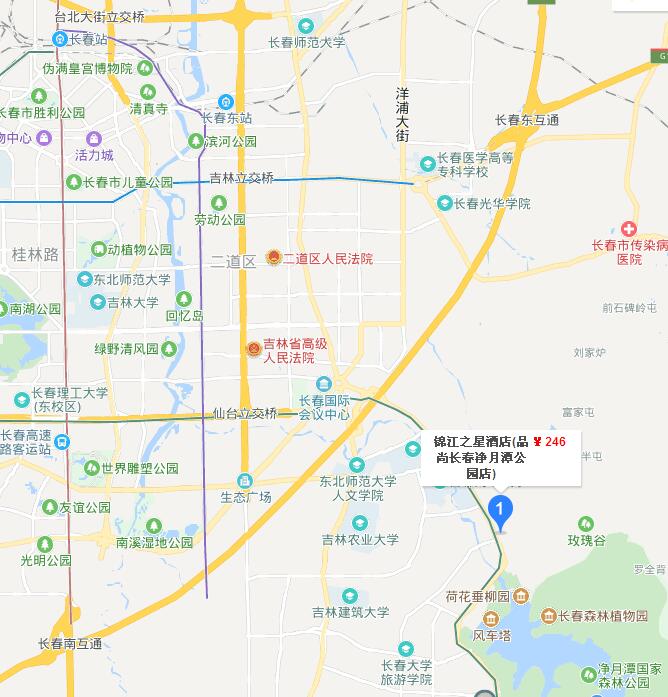 报到地点：在火车站可乘坐轻轨3号线在在净月潭公园下车，步行约800米。或乘坐160公交，在森杨路下车。长春市第二实验小学净月校区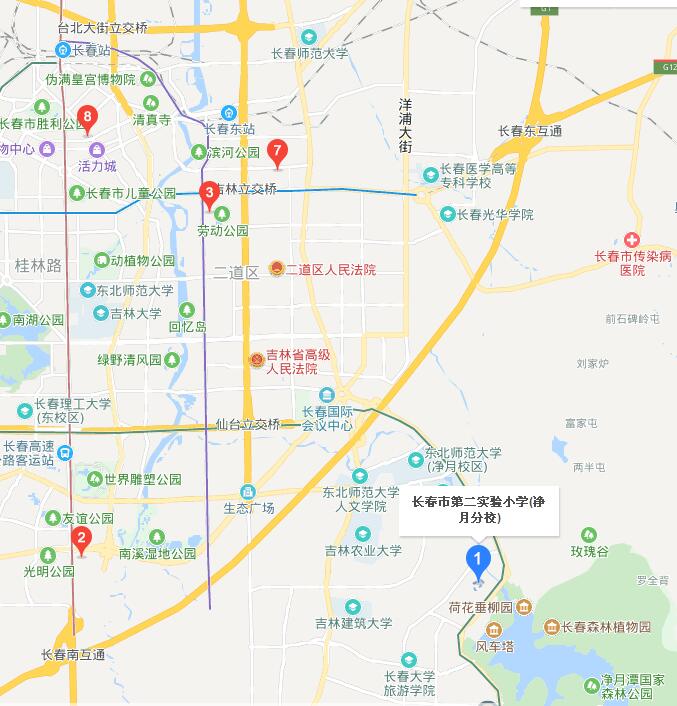 培训地点：在火车站可乘坐轻轨3号线或乘坐160公交，在净月潭公园下车，步行约800米。类别名称姓名性别民族工作单位电话邮箱备注教  师教  师日期时间内容13:30—17:00签  到8:00—8:30签  到8:30—9:00开班仪式9:00-10:30机器人起源和发展现状；机器人教育项目背景介绍。10:50-12:00小盖茨机器人产品体系和产品优势；机器人教育理论基础和课程内容。13:00-16:00机器人课程相关知识和零件认识；实践操作训练、模拟课堂。机器人教育评价体系和机器人竞赛介绍。8:00—8:30签  到8:30—12:00编程学习对学生科学精神和可视化表达思维的培养；程序安装、界面初步认识和程序下载方法。13:00-14:00编程实践操作，学习电控模块的控制方法。14:00培训结束，证书发放，合影留念。12:00前疏  散